                  Explain open Dropbox account
Enter on the site





From the left menu log in to choose Greate an account
Then we fill data: name for the first - Last Name - E - PIN - and then put the checkmark to agree to terms


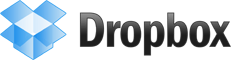 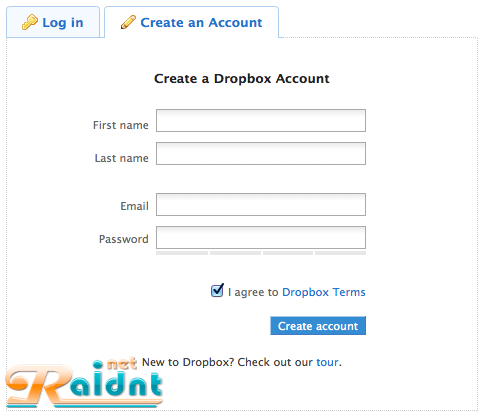 